PRUEBA DE Inglés“SCHOOL objects, There is/there are and I’ve got”Write the name of these school objects. (Escribe el nombre de los objetos del colegio). 1 point each. 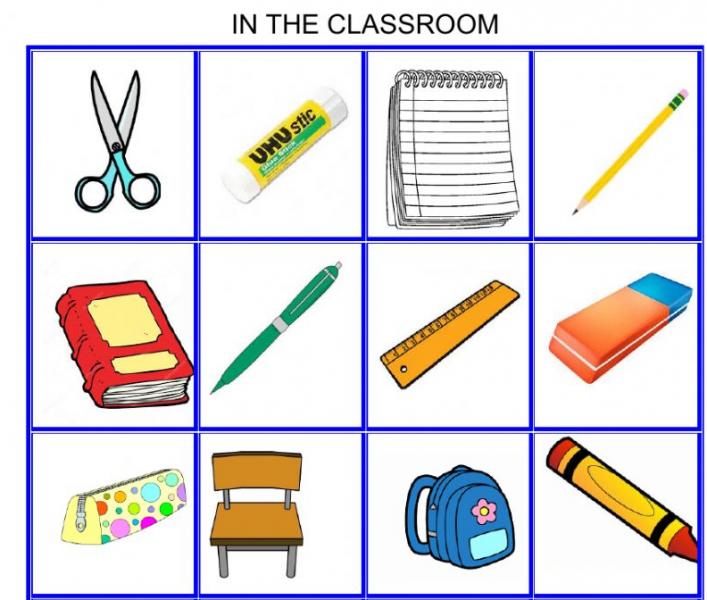 __________________________________________________________________________________________________________
Complete the sentences with the correct school object. (Completa las oraciones con los objetos del colegio correspondientes) 2 points each.    I use my __________ to write on my notebook.I put my pencils on my _____________.I do activities on my ____________.I use my ______________ to carry my school objects.I use the _____________ to paste worksheets.I cut papers with my ___________.I use my __________ to erase. Read the sentences and answer True (T) or False (F) according to the picture. (Lee las oraciones y responde verdadero o falso de acuerdo con la imagen). 1 point each. 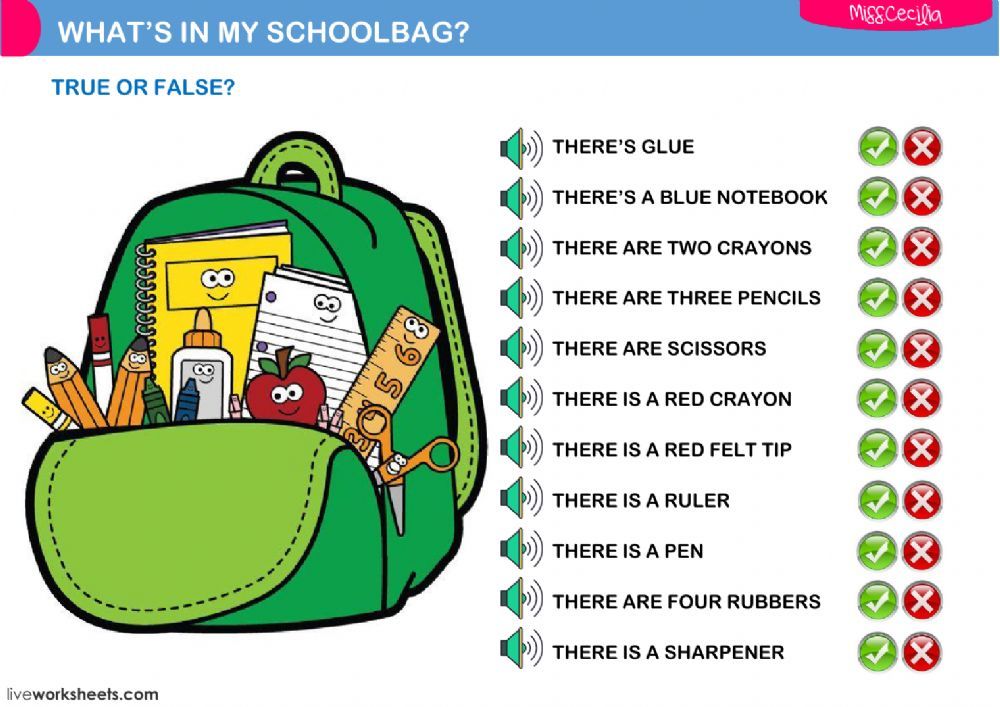 Read and Color the school objects. (Lee y colorea los objetos del colegio). 2 points each. 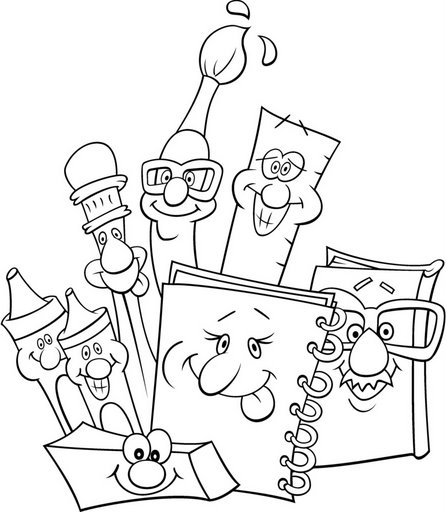 Use There is/ There are to describe the school objects that you see on the picture. (Utiliza la estructura There is/ There are para describir los objetos del colegio que ves en la imagen). 8 points. 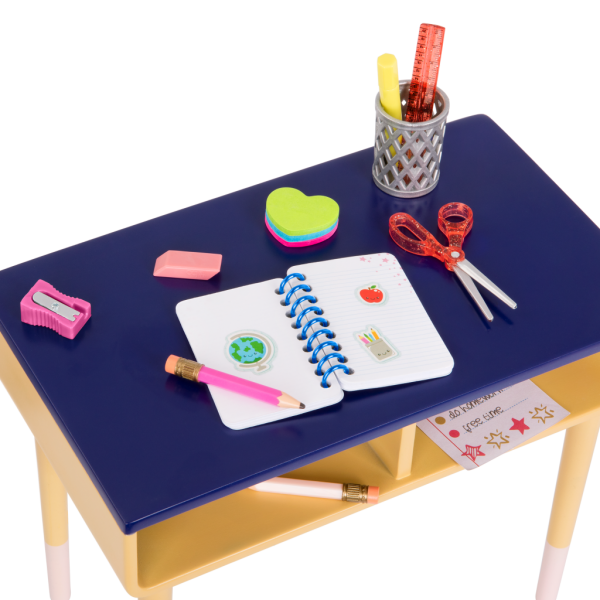 Look at the pictures and write what these students have got. (Observa las imágenes y escribe lo que estos estudiantes tienen). 3 points each.  I’ve got _______               I’ve got ____________      I’ve got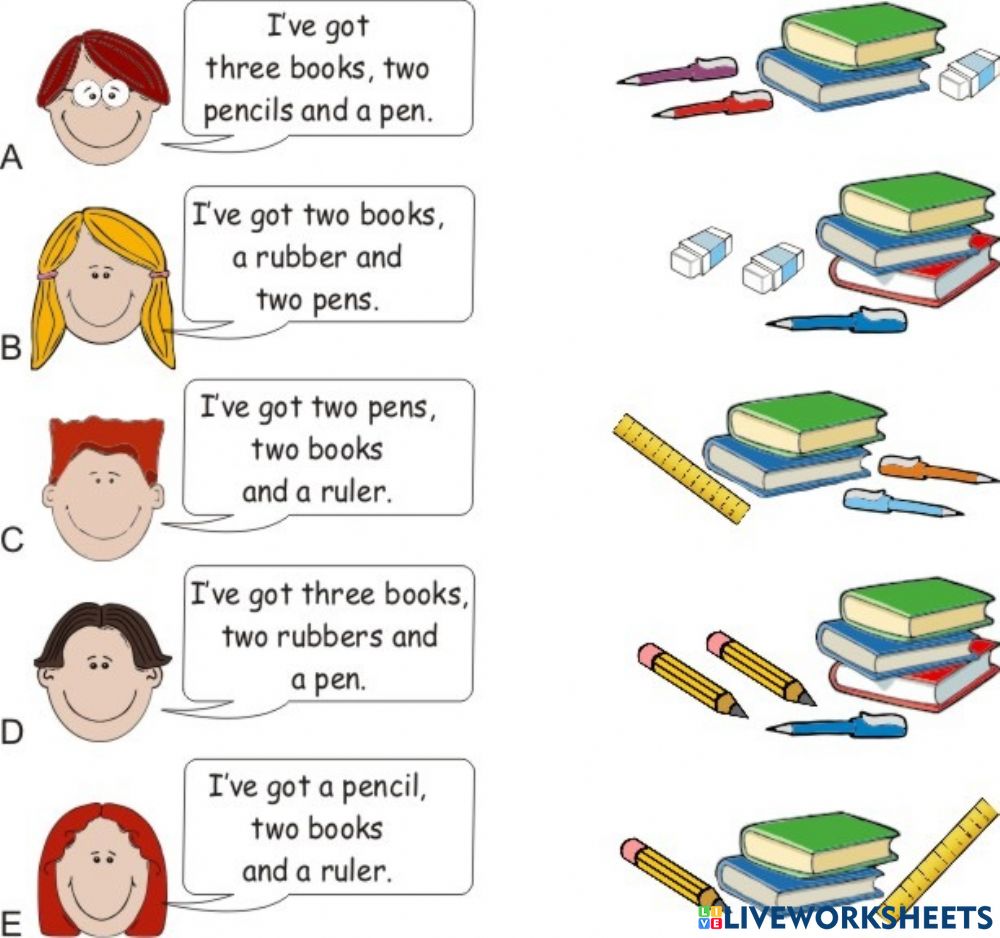 ____________________                   ______________________                 _________________________________________                   ______________________                 _________________________________________                   ______________________                 _____________________                          b)                         c) Curso: 5° básico.Fecha: 12 de abril.Calificación:Puntaje Ideal: 64 puntos. Puntaje Obtenido:Tabla de especificaciónTabla de especificaciónTabla de especificaciónEje temáticoHabilidad Indicadores de evaluaciónÍtemEscrituraCompletan oraciones con palabras dadas. Describen objetos del colegio.1, 2, 5 y 6LecturaIdentifican descripciones de objetos.3 y 4Instrucciones:Escriba su nombre en el casillero indicado.Esta prueba es una evaluación sumativa y debe ser enviada en la fecha correspondiente.Será presentada y explicada a los estudiantes el día 12 de abril.Se les dará 3 días de dicha presentación para enviarla al profesor, es decir; el día 15 de abril debe ser enviada hasta las 17:00 horas al correo: cami.profesoradeingles@gmail.comEsta prueba está programada para que sea realizada en 90 minutos.